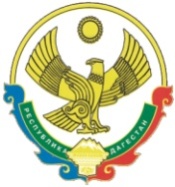 РЕСПУБЛИКА  ДАГЕСТАНСОБРАНИЕ   ДЕПУТАТОВГОРОДСКОГО ОКРУГА «ГОРОД КАСПИЙСК»368300, РД, г. Каспийск, ул. Орджоникидзе, 12, тел. 8 (246) 5-10-67, факс 8 (246) 5-10-67 сайт: kasp.info@yandex.ru.                    12 мая 2016 годРЕШЕНИЕ №4410-ой очередной сессии Собраниядепутатов городского округа «город Каспийск»шестого созыва«О  проведении  публичных слушаний  по проекту решения Собрания  депутатов городского округа «город  Каспийск»  «Об   исполнении  бюджета муниципального  образования  городской округ «город Каспийск» за 2015 год».        В соответствии со ст. 28 Федерального закона № 131-ФЗ от 06 октября 2003 года «Об общих принципах организации местного самоуправления в Российской Федерации», ст. 14.1., 52, 59  Устава городского округа «город Каспийск», Решением Собрания депутатов городского округа «город Каспийск» № 65 от 14.02.2008 г. «Об утверждении Положения о порядке организации и проведения публичных слушаний в городском округе «город Каспийск»,                  Собрание депутатов городского округа «город Каспийск»,РЕШАЕТ:1. Принять проект Решения «Об исполнении бюджета  городского  округа  «город Каспийск» за 2015 год» (приложение № 1). 2. Опубликовать проект Решения «Об исполнении бюджета городского округа «город Каспийск» за 2015 год» в газете «Трудовой Каспийск». 3.Установить, что предложения граждан по проекту Решения                        «Об исполнении бюджета городского округа «город Каспийск» за 2015 год» принимаются в письменном виде до 15 июня 2016 года по адресу: город  Каспийск, ул. Орджоникидзе, 12, кабинет № 30, с 9 ч.00 мин. до 18 ч.00 мин. ежедневно. 4. Для обсуждения проекта Решения «Об исполнении бюджета городского округа «город Каспийск» за 2015 год» провести публичные слушания 30 мая 2016 года, в 15 часов 00 мин. в здании администрации городского округа «город Каспийск» по адресу: город Каспийск,                            ул. Орджоникидзе, 12, кабинет №34  Собрания депутатов городского округа «город Каспийск» (3 –этаж). 5. Утвердить состав уполномоченной комиссии по приему предложений граждан и проведения  публичных слушаний по проекту Решения Собрания депутатов городского округа «город Каспийск «Об исполнении бюджета городского округа «город Каспийск» за 2015 год» (Приложение №2).6.Порядок участия граждан в обсуждении проекта Решения                           «Об исполнении бюджета городского округа «город Каспийск» за 2015 год» и учет предложений по нему проводить в соответствии с Решением Собрания депутатов городского округа «город Каспийск» № 65 от 14.02.2008 г.              «Об утверждении Положения о порядке организации и проведения  публичных слушаний в городском округе «город Каспийск», опубликованного в газете Трудовой Каспийск» №  7 от  22 февраля .7. Результаты публичных слушаний опубликовать в газете «Трудовой Каспийск». 8. Провести сессию Собрания депутатов городского округа  «город Каспийск» 16 июня 2016 года по вопросу принятия Решения Собранием депутатов городского округа «Об исполнении бюджета городского округа «город Каспийск» за 2015 год», с учетом мнения населения. 9. Настоящее Решение подлежит опубликованию в газете «Трудовой Каспийск» и вступает в силу со дня его официального опубликования.     Глава городского округа          «город Каспийск»                                                                  М.Абдулаев                                                                                                 Председатель Собрания депутатов	городского округа «город Каспийск»                                  А.Джаватов Проект Решения Собрания депутатов городского округа «город Каспийск»  «Об  исполнении  бюджета   городского округа  «город Каспийск» за 2015 год»        1. Утвердить исполнение бюджета муниципального образования за 2015 год по доходам в сумме 948171,6 тыс. руб., по расходам в сумме- 983433,6 тыс. руб., с превышением расходов над доходами (дефицит            бюджета) в сумме 34859,5 тыс. руб. с показателями:- по доходам бюджета муниципального образования за 2015 год, согласно приложению № 1 к настоящему Решению;- по распределению расходов бюджета муниципального образования за 2015 год по разделам и подразделам функциональной классификации расходов бюджетов Российской Федерации, согласно приложению № 2                     к настоящему Решению;- по распределению расходов бюджета муниципального образования за 2015год по разделам и подразделам, целевым статьям, видам расходов функциональной классификации расходов бюджетов Российской Федерации, согласно приложению № 3 к настоящему Решению;- по ведомственной структуре расходов бюджета муниципального образования за 2015 год, согласно приложению № 4 к настоящему Решению;2. Утвердить источник покрытия дефицита бюджета - остатки средств бюджета на 01.01.2016года.3. Финансовому управлению администрации  совместно с ИФНС России по г. Каспийск Республики Дагестан  провести мероприятия по расширению собственной  налоговой базы и увеличению налогового потенциала;4. Финансовому управлению администрации:- финансирование расходной части бюджета производить строгого целевому  назначению  в соответствии с бюджетной росписью;- усилить контроль за правильным и целевым расходованием средств бюджетными учреждениями;5.Руководителям предприятий организаций и учреждений, финансируемых из местного бюджета:-  расходование средств  производить строго по целевому назначению добиваясь полного и экономного их расходования в связи, с чем провести инвентаризацию сети учреждений, штатной численности работников бюджетной сферы, контингентов и расходов на их содержание;-  принять меры по ликвидации кредиторской задолженности и предотвращению ее образования, в том числе по оплате коммунальных услуг.6. Настоящее Решение вступает в силу  со дня его официального опубликования. Глава городского округа      «город Каспийск»                                                                    М. Абдулаев                                                                                                 Председатель Собрания депутатов	городского округа «город Каспийск»                                  А.Джаватов «О создании уполномоченной комиссии по приему предложений граждан и проведения  публичных слушаний по проекту Решения Собрания депутатов городского округа «город Каспийск «Об исполнении бюджета городского округа «город Каспийск» за 2015 год»            Создать комиссию, уполномоченную принимать предложения граждан по проекту Решения Собрания депутатов городского округа «город Каспийск» «О годовом отчете исполнения бюджета городского округа «город Каспийск» за 2015 год» и проводить публичные слушания по нему, в следующем составе:	1. Ахмедов Тагир Ахмедович – Председатель постоянной комиссии Собрания депутатов городского округа «город Каспийск» по бюджету, финансам и налогам.	2. Гасанбекова Лина Анатольевна –  начальник отдела  аппарата Собрания депутатов городского округа «город Каспийск».Приложение № 1к Решению Собрания депутатов городского округа  «город Каспийск» от  12 мая 2016 года                     № 44 «О проведении публичных слушаний к проекту Решения Собрания депутатов городского округа «город Каспийск» «Об исполнении бюджета муниципального образования  городской округ  «город Каспийск» за 2015 год»Приложение № 2к Решению Собрания депутатов городского округа  «город Каспийск» от  12 мая 2016 года                     № 44 «О проведении публичных слушаний к проекту Решения Собрания депутатов городского округа «город Каспийск» «Об исполнении бюджета муниципального образования  городской округ  «город Каспийск» за 2015 год»»